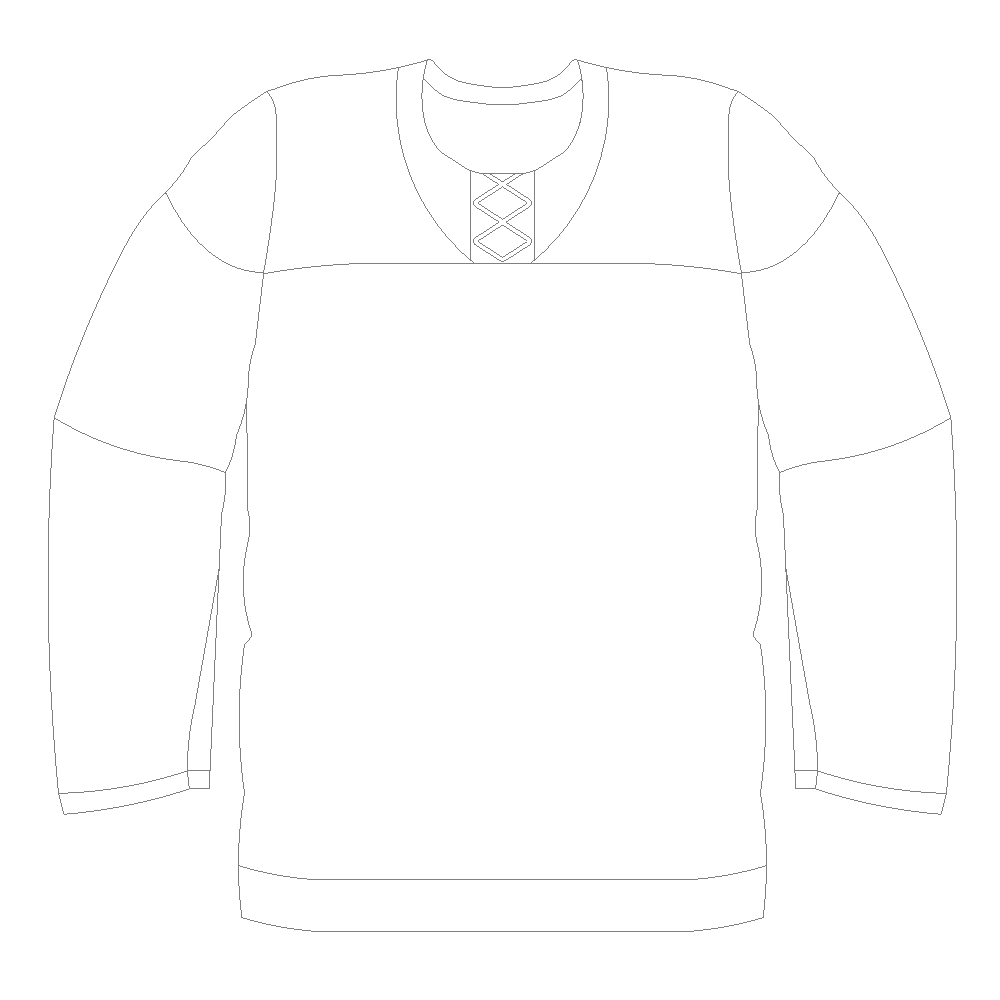 Subject:ArtTitle:Designing a Hockey Jersey Grade Level:6Purpose:Students design personal jerseys that reflect themselves and their personal interests. CurricularConnections:Students will perfect images through economical use of material and efficiency of effort.Students will decorate items personally created.Students will express a feeling or a message.Materials:Jersey planning sheet. Tools to decorate jersey (pastels, markers, pencil crayons etc.)Activity:As a class look at the Hockey Canada jersey. What is a symbol?What kind of symbols do you see? Why do you think they chose it? What do you think it means?Ask students to brainstorm what they would put on a jersey to symbolize themselves. What are things that are important about you? What do you want people to know about you? How can you create an image that incorporates who you are?Have students use the jersey planning sheet to design a symbol for their jersey. The page is used as a rough draft with the final product being made by the student on a new piece of paper, or the sheet can be for the finished product. Extension:Students share their symbol and how it connects to their identity within the class. Students design their jersey using First Nations art styles. i.e. Woodland, NW Coast, Inuit etc.Assessment:Student is able to: Communicate the vision of the assignment with clarity.Create an image or symbol that embodies their interests. Organize the image effectively on the space given. 